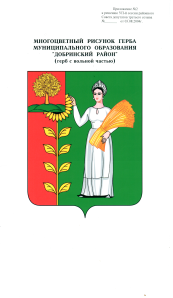 П О С Т А Н О В Л Е Н И ЕАДМИНИСТРАЦИИ СЕЛЬСКОГО ПОСЕЛЕНИЯНОВОЧЕРКУТИНСКИЙ СЕЛЬСОВЕТДобринского муниципального района Липецкой областиРоссийской Федерации20.04.2020 г.                           с.Новочеркутино                             № 34О признании утратившими силу постановления администрации сельского поселения Новочеркутинский сельсовет              В связи с приведением нормативных актов сельского поселения  в соответствии действующему законодательству Российской Федерации, руководствуясь Уставом сельского поселения, администрация сельского поселения Новочеркутинский сельсоветП О С Т А Н О В Л Я Е Т :1. Признать утратившим силу следующие постановления  от 16.03.2020 года № 13/2 "О мерах по обеспечению безопасности  людей на водных объектах  в весенний период 2020 года";2. Настоящее постановление вступает в силу со дня его официального обнародования.3. Контроль за исполнением настоящего постановления оставляю за собой.Глава администрации                                                                                    сельского поселения                                                     И.В.Команов